31 января 2019 в МБДОУ Детский сад № 28 прошел традиционный смотр – конкурс зимних участков «Зимнее очарование – 2019».С целью создать условия для разнообразной познавательной и двигательной деятельности детей на прогулочных участках в зимний период, укрепления их здоровья и положительного эмоционального настрояДля проведения конкурса разработано положение, в котором определены критерии оценки.В конкурсе приняли участие  педагоги всех групп, были осмотрены 8 оформленных зимних  прогулочных участков.Педагоги всех групп творчески подошли к оформлению зимних участков, на участках постройки объединены в единую композицию. Многие постройки на участках многофункциональны, используются для метания, подлезания, прокатывания, перелезания.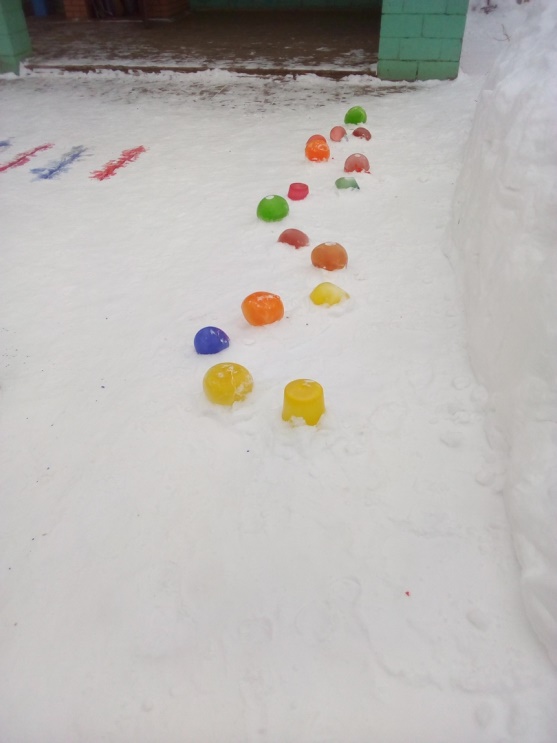 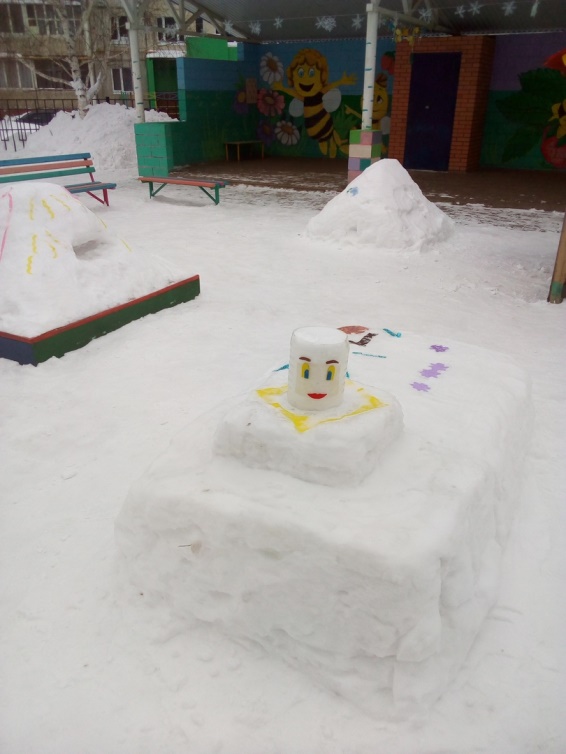 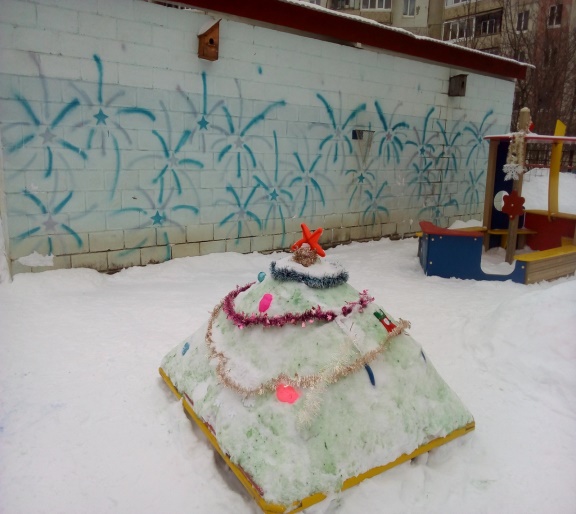 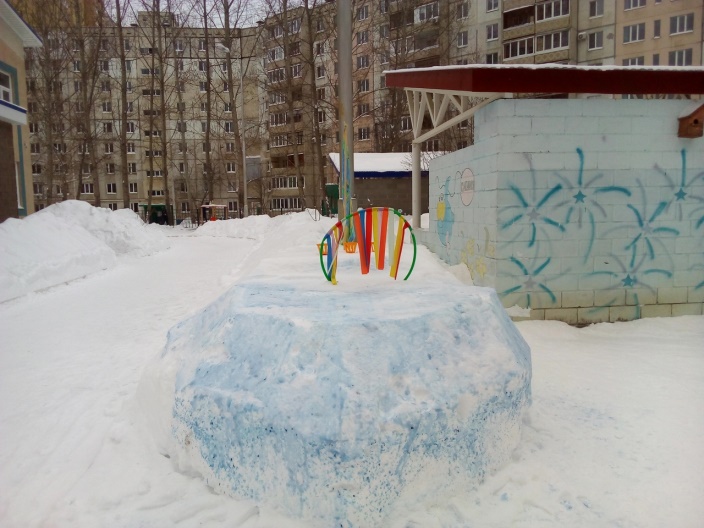 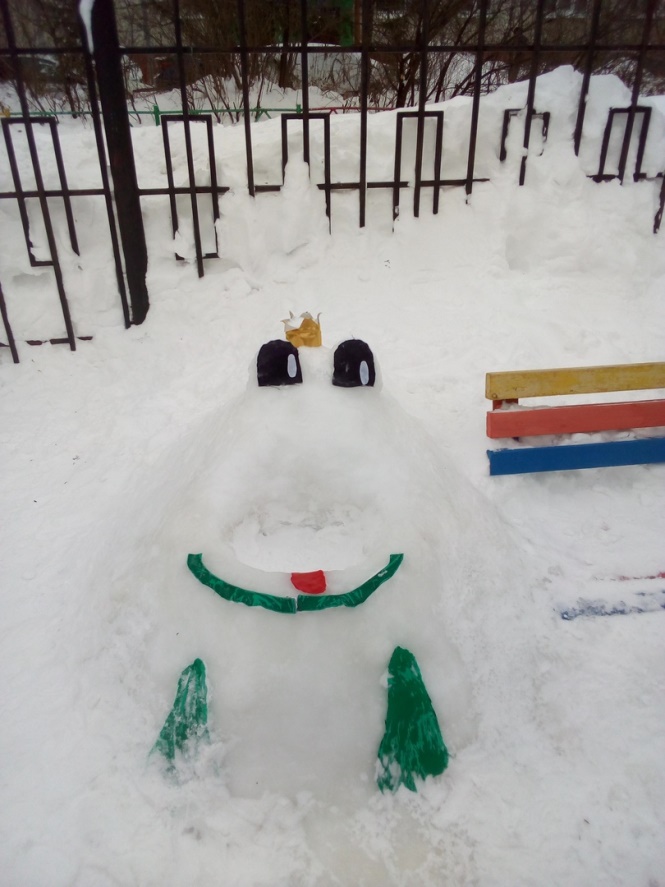 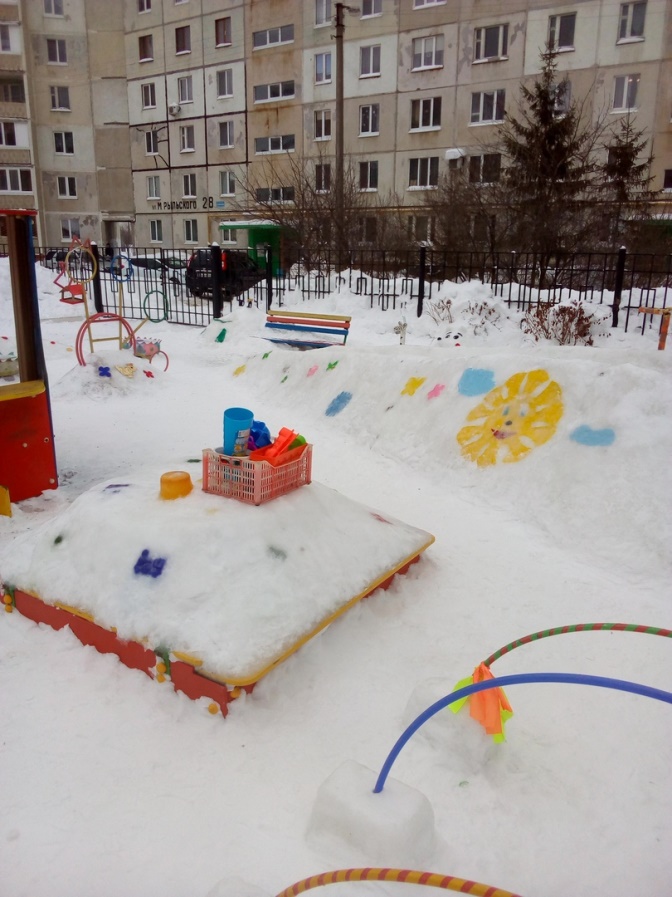 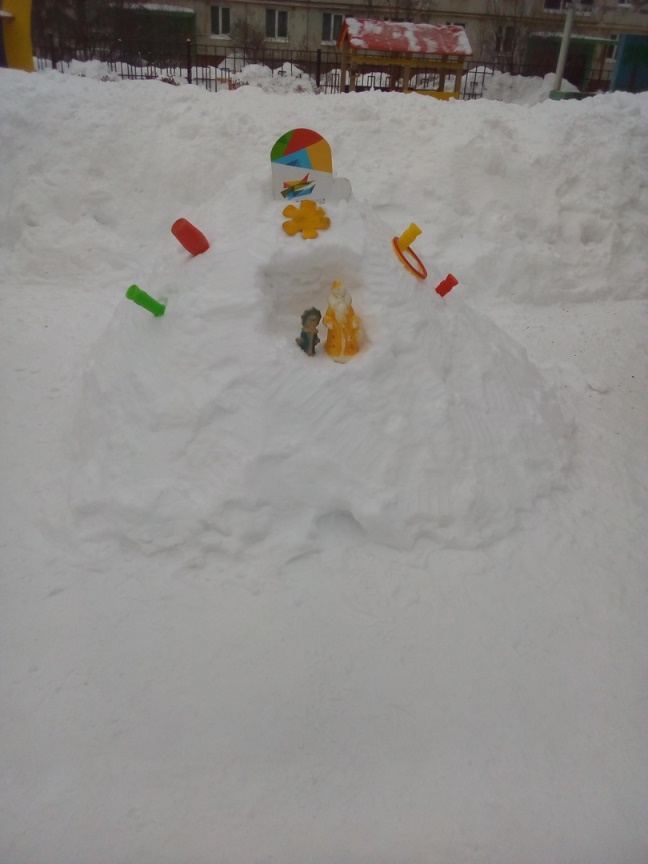 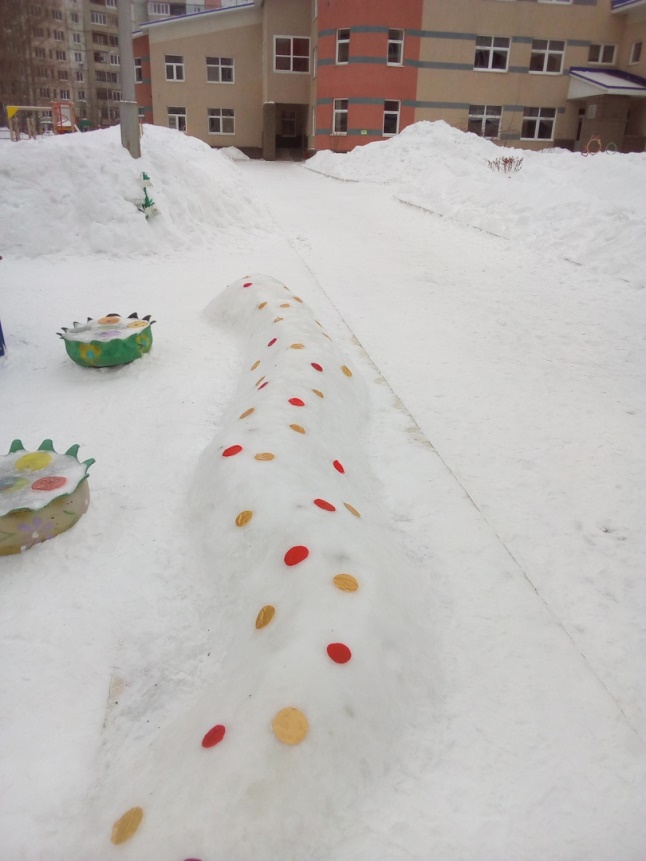 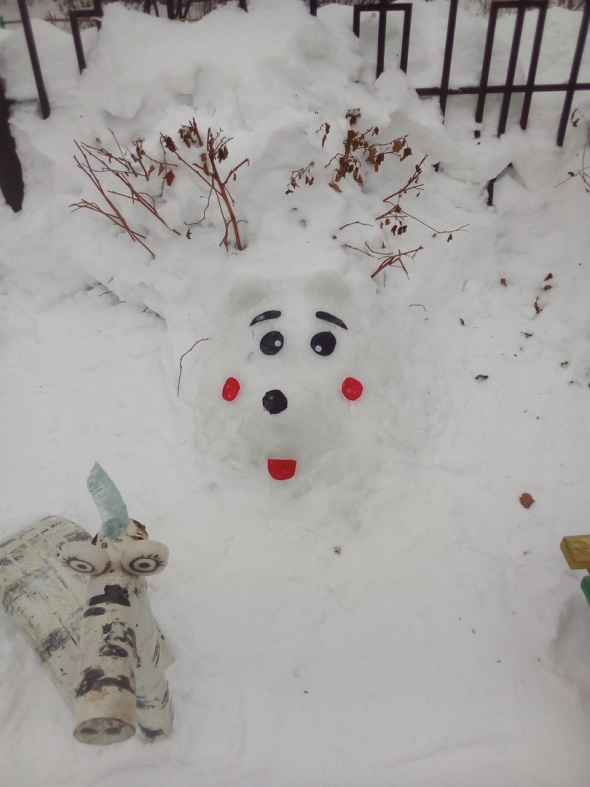 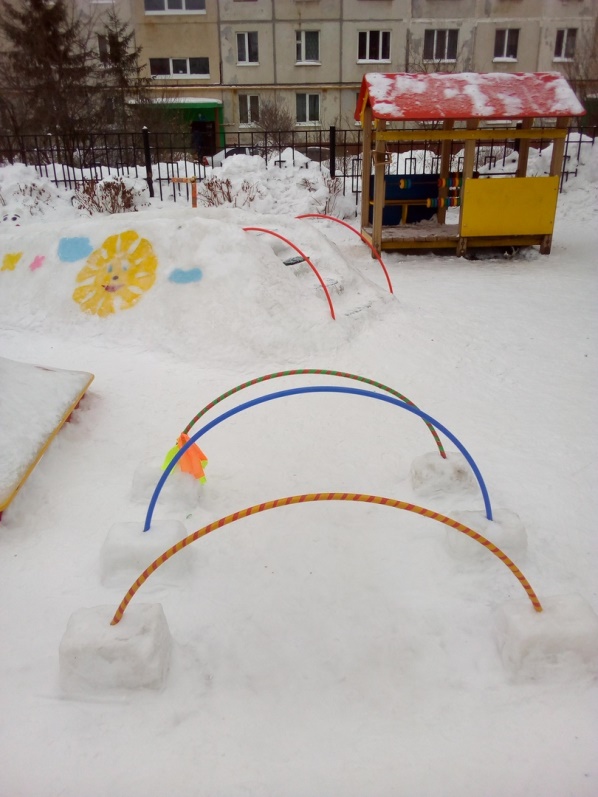 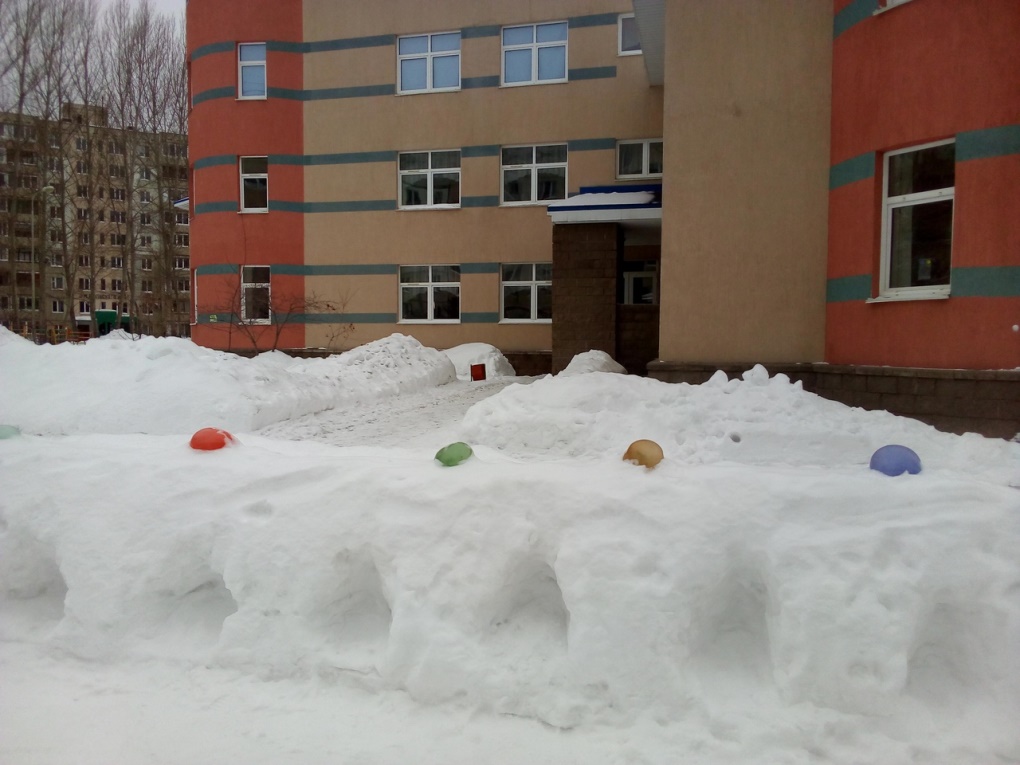 